THÔNG BÁOThời gian triển khai thực hiện công tác đăng ký đất đai lần đầu đối với người sử dụng đất, người được Nhà nước giao quản lý trên địa bàn xã Xuân LongThực hiện Kế hoạch số 62/KH-UBND ngày 30/01/2023 của UBND xã Xuân Long thực hiện nhiệm vụ trọng tâm về Công tác đăng ký đất đai lần đầu đối với người sử dụng đất trên địa bàn xã Xuân Long. UBND xã Xuân Long thông báo thời gian triển khai thực hiện cụ thể đối với các thôn như sau:Thời gian và địa điểm:Ghi chú: Thời gian làm việc: Buổi sáng từ 8 giờ 00 phút đến 11 giờ 00 phút, buổi chiều từ 14 giờ 00 phút đến 16 giờ 30 phútCác đồng chí trưởng thôn:Tiếp tục tuyên truyền nội dụng kế hoạch số 62/KH-UBND ngày 30/01/2023 của UBND xã,Thông báo cho tổ chức, hộ gia đình, cá nhân trong thôn đến trụ UBND xã để thực hiện đăng ký kê khai đối với các thửa đất chưa được đăng ký đất đai theo quy định tại khoản 1 Điều 95 Luật Đất Đai 2013.Các đồng chí thanh viên Tổ công tác đăng ký đất phụ trách các thônPhối hợp với các đồng chí trưởng thôn tiếp tục tuyên truyền đến người sử dụng về công tác đăng ký đất đai là bắt buộc theo quy định. đồng thời chủ độngnghiêm cứu văn bản Hướng dẫn số 703/HD-STNMT ngày 24/5/2019 của Sở TNMT và Kế hoạch số 277/KH-UBND ngày 15/11/2019 của UBND huyện để  nắm bắt về toàn bộ các bước thực hiện công tác đăng ký đất đai để hướng dẫn người sử dụng đất thực hiện kê khai đúng quy định.Phối hợp với công chức Địa chính hướng dẫn người sử dụng đất xem bản đồ, rà soát đối chiếu các thửa đất chưa thực hiện đăng ký đất đai, đồng thời giúp người sử dụng đất hoàn thiện thủ tục hồ sơ gửi cấp trên đúng quy định.Các tổ chức, cá nhân, hộ gia đình sử dụng đất trên địa bàn.Chủ động kiểm tra, rà soát lại toàn bộ đất đai mình đang quảnlý, sử dụng, thửa nào đã được cấp giấy chứng nhận, thửa nào chưa có giấyĐến UBND xã theo lịch thông báo để thực hiện đăng ký kê khai đối với các thửa đất thực thực hiện đăng ký, chưa được cấp giấy chứng nhận theo quy địnhLưu ýViệc đăng ký đất đai là bắt buộc đối với người sử dụng đất và người được giao đất để quản lý. Quá thời hạn nêu trên, trường hợp không thực hiện đăng ký sẽ bị xử lý vi phạm hành chính theo quy định tại khoản 1 Điều 17 Nghị định số 91/2019/NĐ-CP ngày 19/11/2019 của Chính phủ về xử phạt vi phạm hành chính trong lĩnh vực đất đai. Cụ thể:Trường hợp không thực hiện đăng ký đất đai lần đầu theo quy định tại điểm b khoản 3 Điều 95 của Luật đất đai tại khu vực nông thôn thì hình thức và mức xử phạt như sau:Phạt cảnh cáo hoặc phạt tiền từ 500.000 đồng đến 1.000.000 đồng nếu trong thời hạn 24 tháng kể từ ngày Nghị định này có hiệu lực thi hành mà không thực hiện đăng ký đất đai lần đầu.Phạt tiền từ 1.000.000 đồng đến 2.000.000 đồng nếu quá thời hạn 24 tháng kể từ ngày Nghị định này có hiệu lực thi hành mà không thực hiện đăng ký đất đai lần đầu.Biện pháp khắc phục hậu quả: Buộc người đang sử dụng đất trong các trường hợp không thực hiện đăng ký đất đai lần đầu phải làm thủ tục đăng ký đất đai theo quy định.Ủy ban nhân dân xã Xuân Long thông báo cho các tổ chức, cá nhân, hộ   gia đình sử dụng đất và các đồng chí trưởng thôn, các thành viên Tổ công tác đăng ký đất đai của xã được biết và nghiệm túc thực hiện./.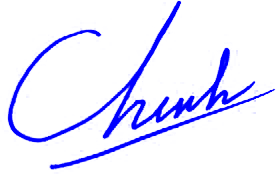 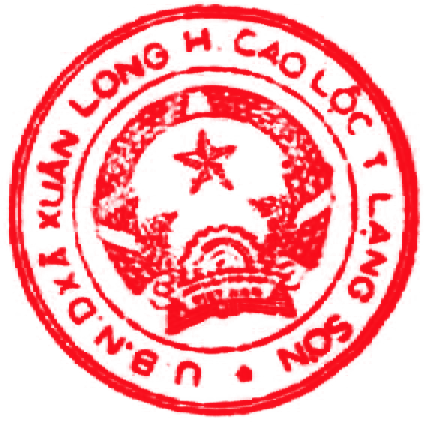 ỦY BAN NHÂN DÂN XÃ XUÂN LONGCỘNG HOÀ XÃ HỘI CHỦ NGHĨA VIỆT NAMĐộc lập - Tự do - Hạnh phúcSố:	399 /TB-UBNDXuân Long, ngày 28 tháng 4 năm 2023TTThônThời gianĐịa điểmGhi chú1Long GiangTừ ngày 4-5/5/2023Trụ sở UBND xãCác tổ chức, cá nhân, hộ gia đình khi đến kê khai đề nghị mang theo CMND/CCCDcủa vợ/chồng, và các giấy tờ liên quan đến thửa đất đang quản lý, sửdụng2Long TràngTừ ngày 8-10/5/2023Trụ sở UBND xãCác tổ chức, cá nhân, hộ gia đình khi đến kê khai đề nghị mang theo CMND/CCCDcủa vợ/chồng, và các giấy tờ liên quan đến thửa đất đang quản lý, sửdụng3Long ThượngTừ ngày 17-19/5/2023Trụ sở UBND xãCác tổ chức, cá nhân, hộ gia đình khi đến kê khai đề nghị mang theo CMND/CCCDcủa vợ/chồng, và các giấy tờ liên quan đến thửa đất đang quản lý, sửdụng4Long QuếTừ ngày 22-25/5/2023Trụ sở UBND xãCác tổ chức, cá nhân, hộ gia đình khi đến kê khai đề nghị mang theo CMND/CCCDcủa vợ/chồng, và các giấy tờ liên quan đến thửa đất đang quản lý, sửdụng5Long SơnTừ ngày 29-31/5/2023Trụ sở UBND xãCác tổ chức, cá nhân, hộ gia đình khi đến kê khai đề nghị mang theo CMND/CCCDcủa vợ/chồng, và các giấy tờ liên quan đến thửa đất đang quản lý, sửdụngNơi nhận:Phòng TNMT huyện;-Chi nhánh VPĐKĐĐ huyện;TT Đảng uỷ, HĐND xã;CT, PCT UBND xã;Trưởng thôn;Lưu:VP, ĐC.CHỦ TỊCHTrần Quốc Chính